Paul JuneMobile Edge (714) 399-1400pj@mobileedge.comFOR IMMEDIATE RELEASE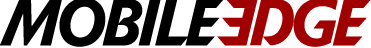 FOR THE GAMER ON YOUR LIST WHO HAS EVERYTHINGGift Tips by Mobile Edge for Today’s Gaming EnthusiastANAHEIM, CA (November 29, 2019)—What do you get the gamer on your holiday shopping list who already seems to have everything? You get them Core Gaming by Mobile Edge gear and accessories. Face it, most serious gamers will already have the latest releases of their favorite games installed and/or the newest and hottest hardware at their fingertips, so what’s left? With inspiration directly from gamers, Core Gaming by Mobile Edge has grown from its award-winning Core Gaming Backpack in 2017 to include a range of must-have products for today’s gamers and anyone who’s into tech and travels.“The number one desired accessory when someone buys a laptop or gaming console is a protective carrying case, but it’s tough to find one that fits all sorts of gear, that looks good, and that will hold up to the rigors of daily use,” explains Paul June, VP of Marketing for Mobile Edge. “We know gamers have a lot invested in their tech, so we’ve made it our mission to design and manufacture innovative, stylish products so gamers can protect and transport their gear with confidence.” Ultimate CORE Gaming PackageLooking for that one gift that will cover most gamer’s needs? Then give the Ultimate CORE Gaming Package (UCGP), which includes the Core Gaming Backpack w/ hook-and-loop panel, the Core AC USB Power laptop charger, our XL Core Gaming Mousepad, and a Core Gel Keyboard Wrist Rest. Now through December 20, 2019, receive all of these items together and get 25% off their combined values when you use the promotional code UCGP2019 at checkout from the Mobile Edge online store.Core Gaming BackpacksNamed by CNET as the Best Gaming Backpack of 2019, the Core Gaming Backpack offers ample storage for laptop and gaming consoles, it's TSA checkpoint-friendly, and there are plenty of pockets and compartments for stashing cables, chargers, cords, headphones, a gaming mouse, and a keyboard.The Core Gaming Backpack is available in three styles: Core Gaming Backpack with a slick, molded front Core Gaming Backpack with a  hook-and-loop panel for displaying team badges and patchesCore Gaming VR Backpack, specially designed to fit virtual reality headsets and controllers.Core Power On-the-go gamers can ill afford to run low on power with no charging outlet in sight. Our mobile power accessories make that fear a thing of the past.For Tablets/Smartphones and numerous other USB devices—the Core Power 26,800mAh Portable USB Battery/Charger easily slips into a backpack, briefcase, handbag, or carry-on. For Laptops—With an incredible 85 watts of power, a universal AC outlet, and 3 high-speed USB ports, Mobile Edge’s Core Power AC USB 27,000mAh Portable Laptop Charger provides extreme power and performance for even the most power-hungry devices. Core AccessoriesCore Gaming Mousepads Standard (14” x 10”) & Extra Large (32.5” x 15”)Core Gaming Keyboard Gel Wrist Rest (18.5” x 4” x .875”)Core Gaming Apparel & GearShow your love for Mobile Edge and Core Gaming with caps, t-shirts, water bottles, and more!Flex-Fit Core Gaming Cap Molded Logo, Embroidered LogoCore Gaming T-Shirt Core Gaming 20.9 oz Thermal Bottle White, BlackCore Gaming 25 oz Thermal Bottle White, BlackCore Gaming Hot Sauce (yes, you read that right – medium heat, premium blend cayenne pepper hot sauce designed to get your juices flowing!)Choose Mobile Edge with ConfidenceAll Mobile Edge protective cases are backed by a lifetime warranty and customer satisfaction guarantee. Editor’s Note: SAMPLES ARE AVAILABLE FOR REVIEWLink to Images & Sales Sheets: Click HereAbout Mobile EdgeFounded in 2002, Anaheim-based Mobile Edge produces award-winning durable and protective laptop cases, messenger bags, backpacks, totes, and more for busy professionals, road warriors, students, and gamers. Mobile Edge is known for its innovative and stylish designs, superior-quality, lifetime warranty, and commitment to customer satisfaction. Many leading computer manufacturers rely on Mobile Edge to design and build custom cases for their products. #   #   #